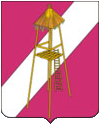 АДМИНИСТРАЦИЯ СЕРГИЕВСКОГО СЕЛЬСКОГО ПОСЕЛЕНИЯ КОРЕНОВСКОГО РАЙОНАПОСТАНОВЛЕНИЕ28 мая 2015 года                                                                                        № 110станица СергиевскаяОб определении случаев осуществления банковского сопровождения контрактов, предметом которых являются поставки товаров, выполнение работ, оказание услуг для обеспечения муниципальных  нужд Сергиевского сельского поселения Кореновского районаВо исполнение Федерального закона от 5 апреля 2013 года № 44-ФЗ                  «О контрактной системе в сфере закупок товаров, работ, услуг для обеспечения государственных и муниципальных нужд», в соответствии с постановлением Правительства Российской Федерации от 20 сентября 2014 года № 963 «Об осуществлении банковского сопровождения контрактов»,  п о с т а н о в л я ю:1. Заказчикам при осуществлении закупок товаров, работ, услуг для обеспечения муниципальных нужд Сергиевского сельского поселения Кореновского района включать в контракт в соответствии с частью 26 статьи 34 Федерального закона от 5 апреля 2013 года № 44-ФЗ «О контрактной системе в сфере закупок товаров, работ, услуг для обеспечения государственных и муниципальных нужд», если начальная (максимальная) цена контракта (цена контракта с единственным поставщиком (подрядчиком, исполнителем) составляет:1.1 не менее 200 миллионов рублей, - условие о банковском сопровождении контракта, заключающееся в проведении банком, привлеченным поставщиком или заказчиком, мониторинга расчетов в рамках исполнения контракта;1.2 не менее 5 миллиардов рублей, - условие, предусматривающее привлечение поставщиком или заказчиком банка в рамках расширенного банковского сопровождения.2. Общему отделу администрации Сергиевского сельского поселения Кореновского района (Горгоцкая) обнародовать настоящее постановление в установленном порядке и обеспечить его  размещение  (опубликование)  на     официальном  сайте администрации муниципального образования Кореновский район в информационно-телекоммуникационной сети "Интернет.3. Контроль за выполнением настоящего постановления оставляю за собой.4. Постановление вступает в силу после его официального обнародования.ГлаваСергиевского сельского поселения Кореновского района                                                                             С.А.Басеев                                                                                        3ЛИСТ  СОГЛАСОВАНИЯпроекта  постановления администрации Сергиевского сельского поселения Кореновского района от __________№_____«Об определении случаев осуществления банковского сопровождения контрактов, предметом которых являются поставки товаров, выполнение работ, оказание услуг для обеспечения муниципальных  нужд Сергиевского сельского поселения Кореновского района»Проект подготовлен и  внесен:Проект согласован: